PIĄTEK   10.04.2020 -  propozycje działań i aktywności dzieci w domu dla dzieci z grupy IITemat kompleksowy: W oczekiwaniu na Święta WielkanocneTemat dnia: W świątecznym koszyku.Cele; dzieckozna na pamięć i potrafi powtórzyć krótką rymowankę, rozwija pamięć i koncentrację, usprawnia narządy artykulacyjne, potrafi pokazać części ciała wskazane przez tekst wierszyka, wspólnie z nauczycielem bierze udział w wymyślaniu układu ruchów do wierszyka z uwagą słucha dłuższego utworu wierszowanego, słucha tekstu wiersza, który stanowi podsumowanie wszystkich informacji związanych ze świętami wielkanocnymi,doskonali koordynację wzrokowo-ruchową, doskonali analizę, poszerza zakres słownictwa, rozwija motorykę małą,1. Ćwiczenie graficzne Baba wielkanocna.Dzieci dorysowują rodzynki na rysunku babki; kolorują rysunek. Nauczyciel wyjaśnia,że baba drożdżowa lub ucierana jest jednym z charakterystycznych ciast na wielkanocnymstole. Dzieci powtarzają (po zakończeniu pracy) razem z rodzicem tekst rymowanki:cicho, głośno, szybko, wolno.Baba wielkanocna                                 Garść rodzynek do niejna stoliku stała.                                     nasza mama dała.2.Ćwiczenie analizy i syntezy wzrokowej.Dzieci układają w całość przecięte na połowy i pomieszane sylwety wybranych symboliwielkanocnych, np. baranka, koszyka, palmy, kurczątka, babki z ciasta, pisanki. Nazywająto, co one przedstawiają.3„O wiośnie, kurczętach i wielkanocnych świętach” – wspólne słuchanie wierszaUrszuli KozłowskiejPrzebieg:Przeczytaj dziecku wiersz podsumowujący wszystkie informacje o wielkanocnych świętach.Bałwan plecak już spakowałi na biegun pożeglował.Krzyknął do nas: – Pa! Na razie!Zmykam bo już kwitną bazie!Kurka gdacze: – Idą święta!Na świat przyszły już kurczęta.Znieśmy, ko- ko- koleżanki,nowe jajka na pisanki!Dzieci pędzle już szykują.Zaraz jajka pomalująw barwne szlaczki, groszki, kwiaty…I kaczuszki zrobią z waty!W całym domu pachnie słodkostruclą z makiem i szarlotką,wielką babą z rodzynkamii innymi pysznościami.Na łakocie ślinka leci…Czy zajączek był u dzieci?Poszukajcie szybko, smyki,Gdzie pochował smakołyki.W poniedziałek już od rana,Wciąż ubywa wody w kranach.– Śmigus-dyngus! – woła tata,Polewając mnie i brata.Mamy frajdę murowaną –Jak Wielkanoc, to Wielkanoc!4. Słuchanie wiersza Cz. Janczarskiego Piekła myszka mazurki.Piekła myszka mazurki a myszątka czekały, czekały.dla syna, dla córki, Aż usnęły.dla siostry i braciszka Przez sen się teraz uśmiechapiekła mazurki myszka. siostrzyczka i brat,Ubijała pianę, bo się przyśnił im mazurektłukła migdały, wielki jak świat. Rozmowa na temat wiersza.– Co piekła myszka? Dla kogo je piekła?– Dlaczego myszki usnęły? Co się im przyśniło?5.Zabawa dydaktyczna doskonaląca zmysł smaku - „ Koszyczek świąteczny”.
Nauczycielka przynosi koszyczek wielkanocny i wyjaśnia dzieciom znaczenie słowa „ święconka”. Ustalenie, co powinno znaleźć się w koszyczku świątecznym. Rozpoznawanie po smaku ( z zawiązanymi oczami) produktów wyjętych z koszyczka ( chleb, sól, masło, jajko, szynka, rzeżucha, szczypiorek).6.Zabawa ruchowo-naśladowcza Pieczemy ciasto.Dzieci poruszają się po sali w rytmie wystukiwanym na tamburynie. Podczas przerwyw grze wykonują polecenia nauczyciela: Ucieramy w garnku jajka z cukrem na babkępiaskową. Wyrabiamy rękami ciasto na babkę drożdżową. Wałkujemy ciasto. Ozdabiamyje kremem. (Nauczyciel demonstruje czynności).Spacer do cukierni lub sklepu spożywczego – oglądanie znajdujących się tam wypiekow,nazywanie ich; zwrocenie uwagi na produkty używane do ich dekoracji.Oglądanie zdjęć wypieków oraz formy do ciasta: https://pl.pinterest.com/pin/414331234468056233/ 7.„W świątecznym koszyczku” – Przebieg:Dzieci wykonują następujące czynności:Żółtą kredką świecową narysuj dużo kresek na koszyczku. Możesz rysować jepo śladzie. Pomaluj koszyk brązową farbą. Znajdź na naklejkach baranka, pisankę,kiełbasę, sól i ciasto. Wklej je do koszyka. Na koniec porozmawiaj z maluchamio tym, dlaczego w sobotę wielkanocną idziemy do kościoła, by ksiądz poświęcił naszekoszyczki.8.„Księga słów” – poszerzanie zakresu słownictwaPrzebieg:Wyciągnijcie swoją „Księgę słów” i dopiszcie do niej kolejny rozdział. Przygotujkolorowe gazety, kleje, nożyczki, mazaki, wycinanki i do dzieła! Zadaniem uczestnikówzabawy jest odszukanie w gazetach zdjęć przedstawiających pisanki, wielkanocnegobaranka, zajączka i innych wiosenno-świątecznych obrazków, wycięcie ich i wklejeniedo księgi. W trakcie pracy rozmawiaj z dziećmi o tradycjach świątecznych. Na koniecpozwól maluchom ozdobić nowo stworzone strony księgi kolorowymi rysunkami!9.Ćwiczenia klasyfikacyjne Ciastka, ciasteczka. Dzieci segregują ciastka wycięte z kartonu – najpierw według kształtu (kołka,gwiazdki, listki, grzybki), a następnie według koloru (czerwony, żołty, zielony, niebieski).9.Wysłuchanie piosenki „ Kurka i pisanki”: https://akademia.pwn.pl/material/track_15,37794.htmlDla wszystkich- wielkanocne kolorowanki do wyboru:https://www.e-kolorowanki.eu/wielkanoc-kolorowanki/https://www.przedszkola.edu.pl/kolorowanki/wielkanocne/https://drukowanka.pl/kolorowanki-wielkanocne/Zdrowych, pogodnych Świąt Wielkanocnych,
pełnych wiary, nadziei i miłości.
Radosnego, wiosennego nastroju,
oraz wesołego Alleluja.Życzą wychowawczynie grupy II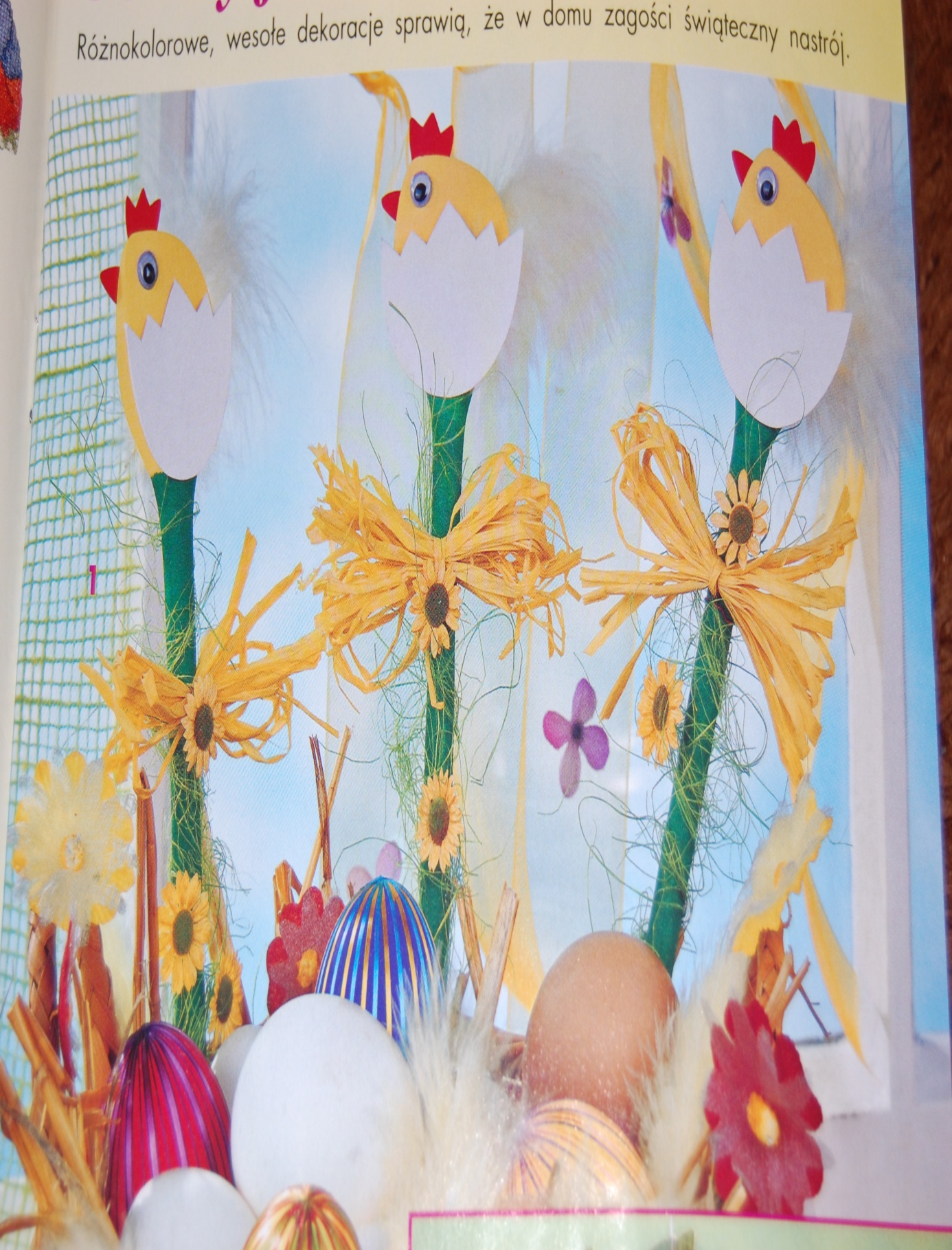 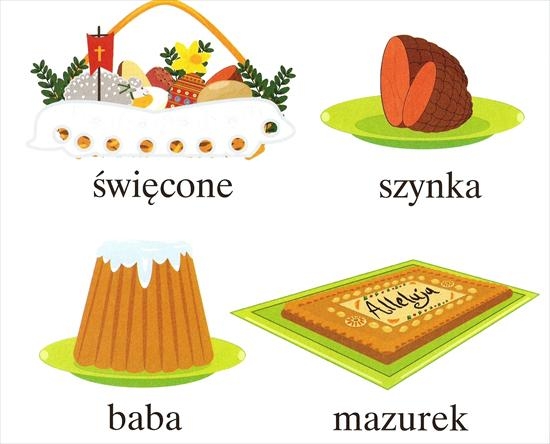 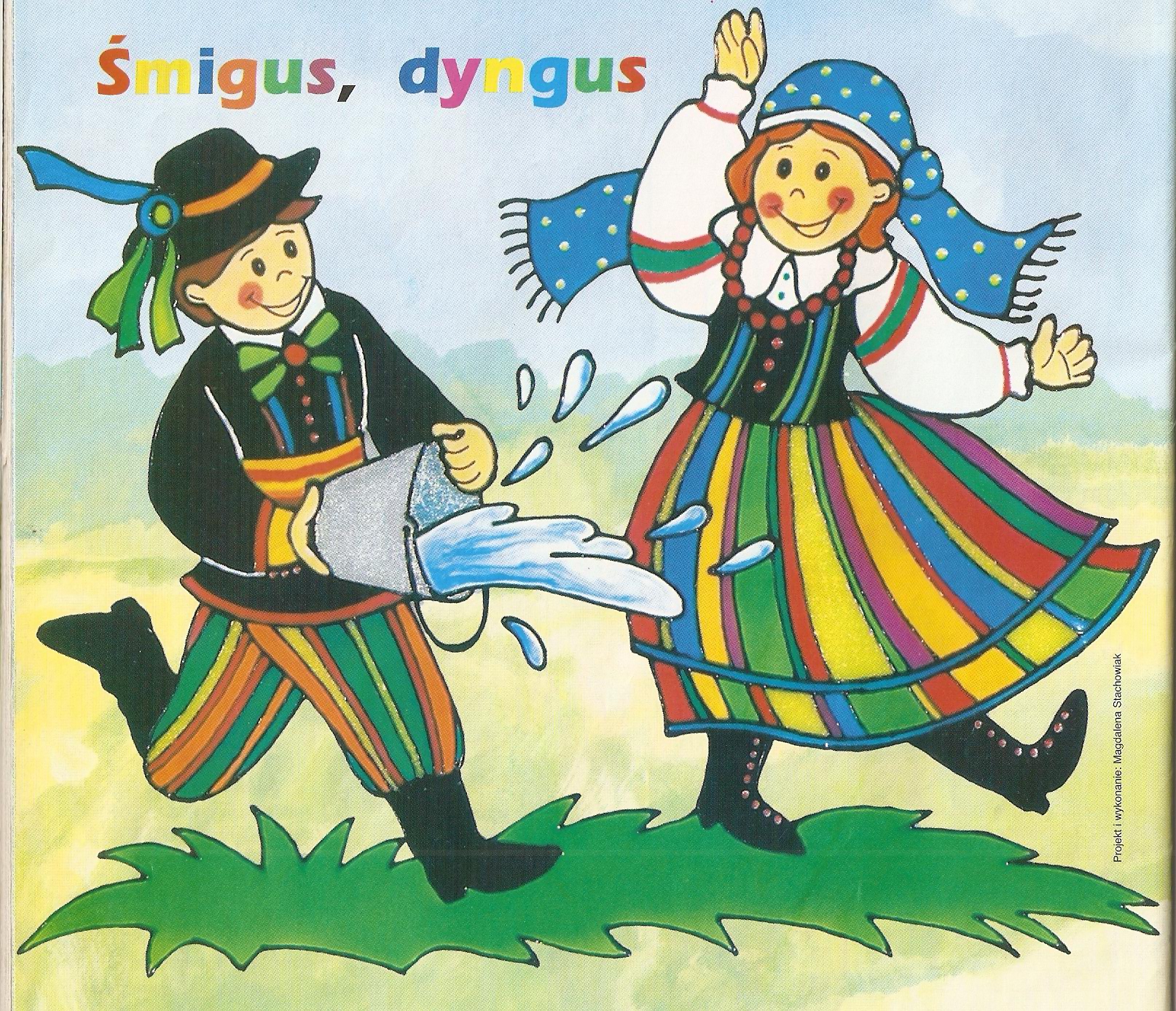 Połącz kropki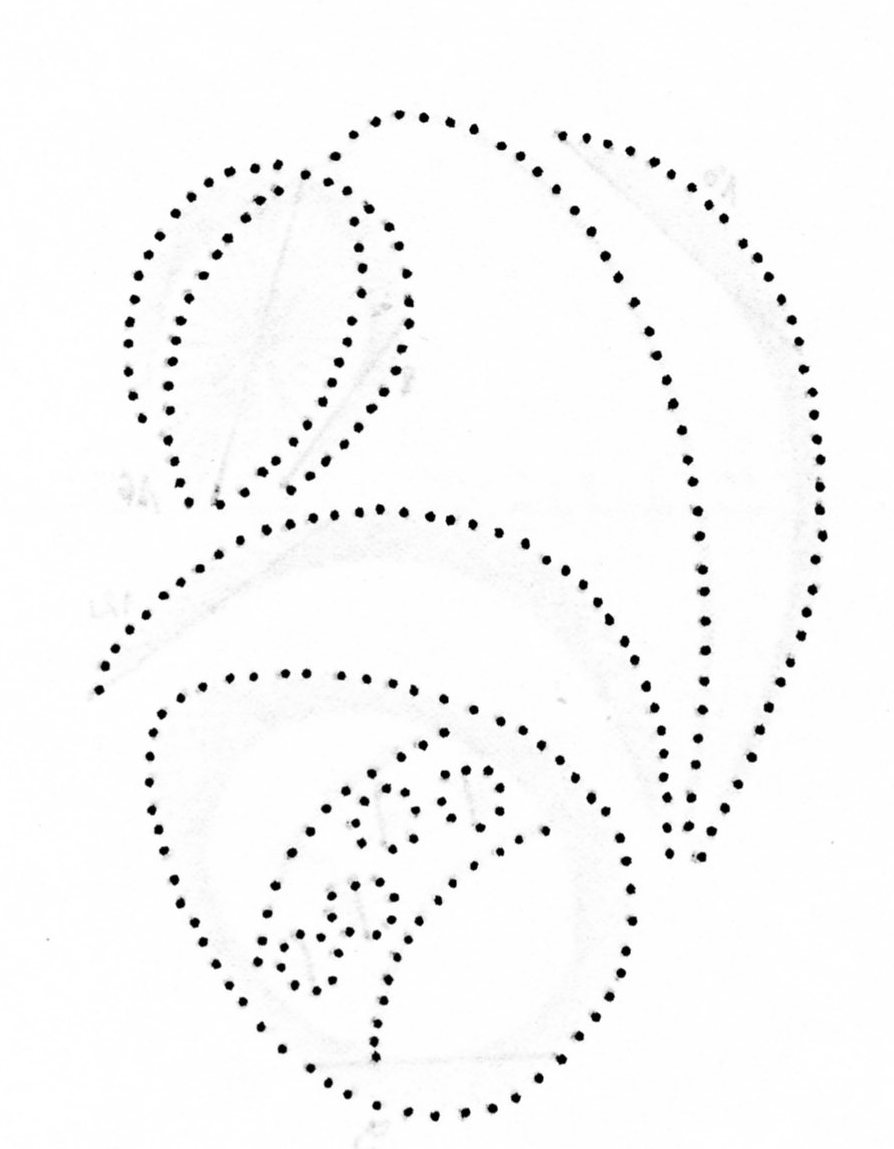 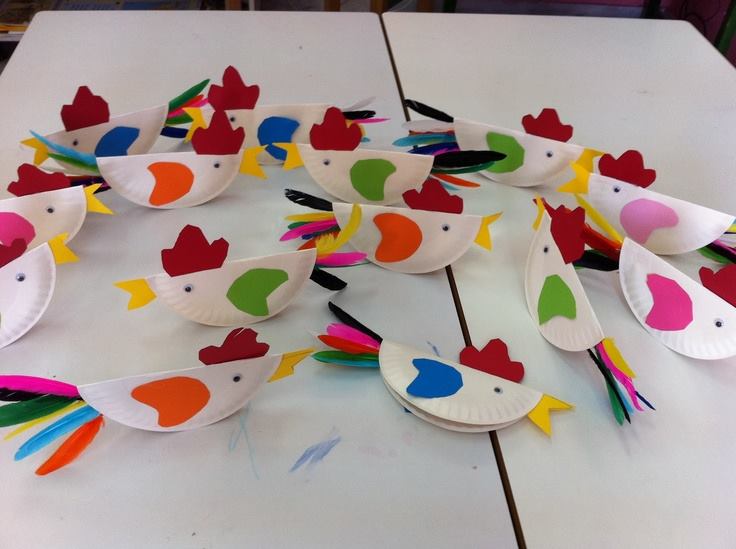 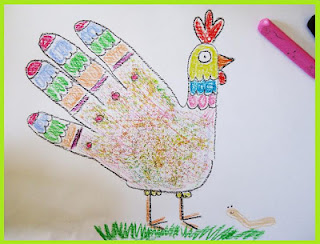 